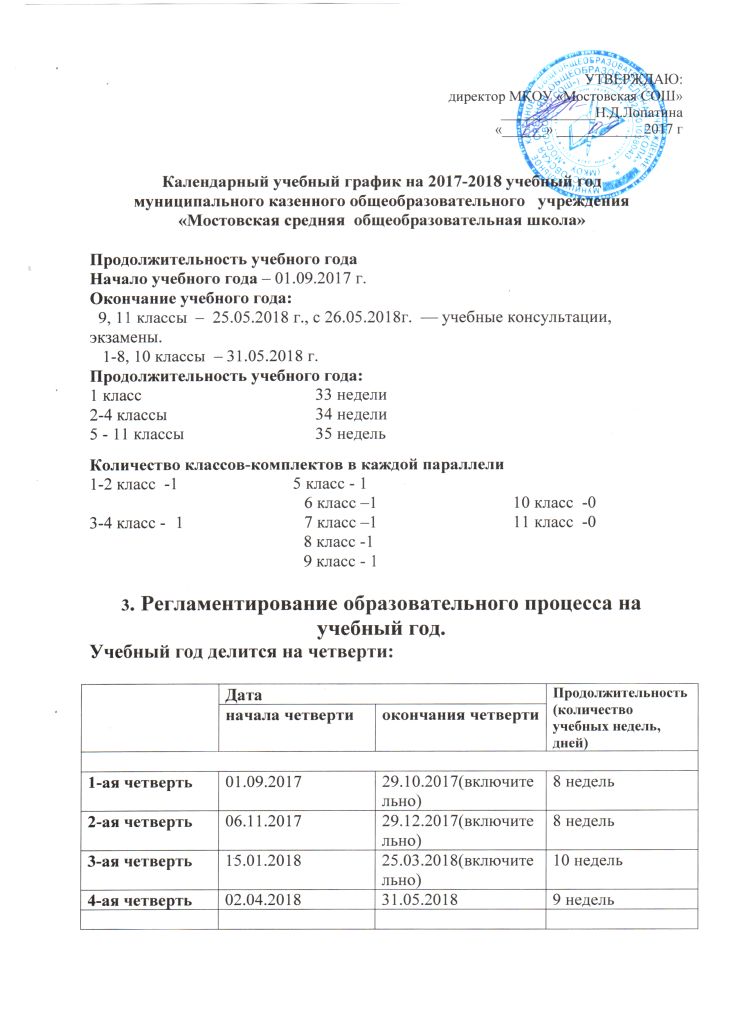 Продолжительность каникул в течение учебного года:Праздник последнего звонка –    25 мая 2018 года.4. Регламентирование образовательного процесса на неделюПродолжительность рабочей недели:5-ти  дневная рабочая неделя в   1,5 классе6-ти  дневная рабочая неделя во  2-11  классах.5. Регламентирование образовательного процесса на деньСменность: одна смена, начало уроков в 8.30.Дата начала каникулДата окончания каникулПродолжительность (дни)Осенние30.10.201705.11.2017(включительно)7 днейЗимние30.12.201714.01.2018(включительно)16 днейДополнительные каникулы для  1 класса 19.02.201825.02.20187Весенние26.03.201801.04.2018(включительно)7Летние 01.06.201831.08.201892